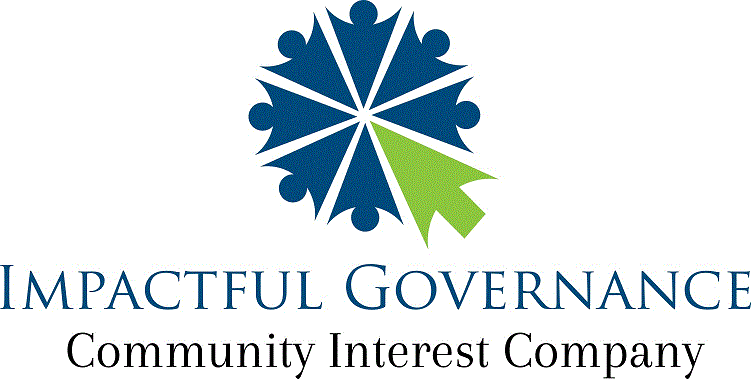 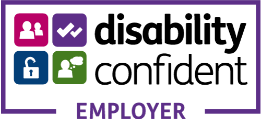 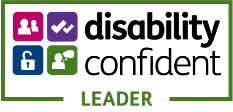 “Creating sustainability by imbuing independence and strength into organisations;supporting services to be more effective and efficient”Pre-interview questionnaireYour Name:			……………………………………………………………………………………….Position Applied for:		……Recruitment Officer……………….Date:				……………………………………………………………………………………….Winners of:	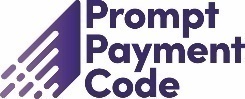 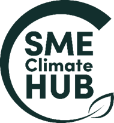 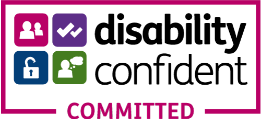 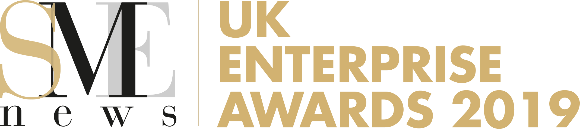 Finalists 2019 Governance Professional of the Year: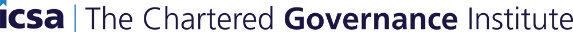 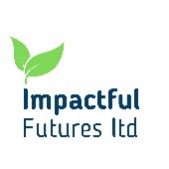 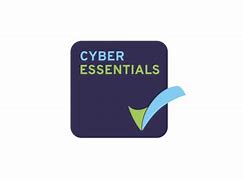 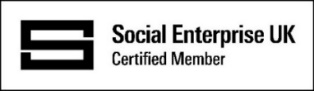 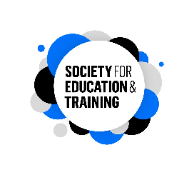 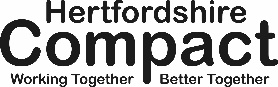 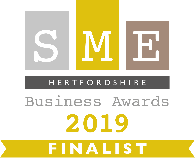 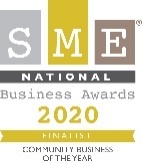 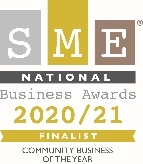 Person Specification:Evidence of how you meet the Person Specification:Email: ceo@ig-CIC.org.uk	Office: 01923 231660 Website: www.ig-CIC.org.ukRegistered Office Address: The Old Free School, George Street, Watford, Hertfordshire WD18 0BXLuton Office: 		     West Wing Studios, Unit 16 The Mall, Luton, Bedfordshire LU1 2TLRegistered Community Interest Company Number: 1094080	Patron: Author, Lola JayeLearning difficulties or disabilities Learning difficulties or disabilities Learning difficulties or disabilities Learning difficulties or disabilities Learning difficulties or disabilities Do you consider yourself to have any of the following?Do you consider yourself to have any of the following?Do you consider yourself to have any of the following? Yes	    No Yes	    NoIf Yes, please tick one or more of the following boxes:If Yes, please tick one or more of the following boxes:If Yes, please tick one or more of the following boxes:If Yes, please tick one or more of the following boxes:If Yes, please tick one or more of the following boxes:Disability, Learning Disability/Difficulty or AutismDisability, Learning Disability/Difficulty or AutismDisability, Learning Disability/Difficulty or AutismDisability, Learning Disability/Difficulty or AutismDisability, Learning Disability/Difficulty or AutismVisual ImpairmentAsperger’s SyndromeAsperger’s SyndromeHearing ImpairmentTemporary disability after illness or accidentTemporary disability after illness or accidentDisability affecting MobilitySpeech, Language and Communication NeedsSpeech, Language and Communication NeedsProfound Complex DisabilitiesOther Physical disabilityOther Physical disabilitySocial and Emotional DifficultiesOther specific learning difficulty (e.g. Dyspraxia)Other specific learning difficulty (e.g. Dyspraxia)Mental Health DifficultyOther medical condition (e.g. epilepsy, asthma, diabetesOther medical condition (e.g. epilepsy, asthma, diabetesModerate Learning DisabilityOther Learning DifficultyOther Learning DifficultySevere Learning DisabilityOther DisabilityOther DisabilityDyslexiaPrefer not to sayPrefer not to sayDyscalculiaNot providedNot providedAutism Spectrum ConditionsNot providedNot providedWhich of the ABOVE learning disability, learning difficulty or health issue do you consider to be your main disability, learning difficulty or health issue:……………………………………………………………………………………….……………………………………………………………………………………….……………………………………………………………………………………….……………………………………………………………………………………….Which of the ABOVE learning disability, learning difficulty or health issue do you consider to be your main disability, learning difficulty or health issue:……………………………………………………………………………………….……………………………………………………………………………………….……………………………………………………………………………………….……………………………………………………………………………………….Which of the ABOVE learning disability, learning difficulty or health issue do you consider to be your main disability, learning difficulty or health issue:……………………………………………………………………………………….……………………………………………………………………………………….……………………………………………………………………………………….……………………………………………………………………………………….Which of the ABOVE learning disability, learning difficulty or health issue do you consider to be your main disability, learning difficulty or health issue:……………………………………………………………………………………….……………………………………………………………………………………….……………………………………………………………………………………….……………………………………………………………………………………….Which of the ABOVE learning disability, learning difficulty or health issue do you consider to be your main disability, learning difficulty or health issue:……………………………………………………………………………………….……………………………………………………………………………………….……………………………………………………………………………………….……………………………………………………………………………………….Do you have an Education, Health and Care Plan? Yes	    NoDo you have a Learning Disability/Difficulty Assessment? LLDD Yes	    NoDo you consider yourself to require any support? Yes	    NoIf Yes, what support do you require?If Yes, what support do you require?Essential CriteriaDesirable CriteriaConfident in generating new contacts by seeking suitable candidates.Experience working with client groups that have multiple barriers to employment.Previous experience of a similar training or employability role.With Academic direction be able to tackle this task within the short project timeframe of 3 months.Able to use Social Media to spread message.Own Home/office internet capabilityConfident using telephone and zoom (video) with clients and our potential and current service users.Self-starter and able to use initiative to seek-out information.Good at speaking with people within our wider community. Working through our existing database, updating records and referring people to our activities.Ability to schedule Zoom meetings, sending invites and producing attendance reports and downloading video recordings as evidence.Computer literate and able to pick up software we use to retain our client data confidentially and accurately.Passion to save the environmentPresentable and smart work approach.Aware of some Disability needsExcellent organisation skills and able to schedule own diary to reach the maximum potential clients by supporting, preparing and attending events.Experience of speaking with people who have a Neuro-condition such as Autism or Learning Disability, for example to make allowance for additional time.Mobile and able to attend network events as required to promote the organization.Observant and sensitive to the needs of others, compassionate, empathetic and accommodating.Friendly, welcoming and empowering.Considerate of people with disabilities and providing our variety of communication Courteous communication with clients and colleaguesA personable disposition and demonstrable interpersonal skills.Excellent verbal and written English. Collecting and collating data to support project submission. Strong ethos for Equality, diversity and inclusionKnowledge of Covid Protocols and safer working practices.Essential CriteriaDesirable Criteria